О внесении изменений в постановление администрации Соль-Илецкого городского округа от 10.11.2017 № 2971-п «Об утверждении муниципальной программы «Управление градостроительной деятельностью и землепользованием на территории муниципального образования Соль-Илецкий городской округ» (в ред. от 30.03.2018 № 724-п, от 24.12.2018 № 2899-п, от 29.03.2019 № 654-п, от 29.11.2019 № 2479-п, от 25.12.2019  № 2684-п, от 26.03.2020 № 571-п, от 20.05.2020 № 1257-п, от 15.12.2020 № 4332-п, от 30.03.2021 № 740-п)В соответствии с Федеральным законом от 06.10.2003 №131-ФЗ «Об общих принципах организации местного самоуправления в Российской Федерации», статьей 179 Бюджетного кодекса Российской Федерации, Уставом  муниципального образования Соль-Илецкий городской округ, постановлениями администрации Соль-Илецкого городского округа от 26.01.2016 №56-п «Об утверждении порядка разработки, реализации и оценки эффективности муниципальных программ муниципального образования Соль-Илецкий городской округ», от 16.09.2019 № 1922-п «Об утверждении перечня муниципальных программ  муниципального образования Соль-Илецкий городской округ» постановляю:Внести изменения в постановление администрации муниципального образования Соль-Илецкий городской округ от 10.11.2017 № 2971-п «Об утверждении муниципальной программы «Управление градостроительной деятельностью и землепользованием на территории муниципального образования Соль-Илецкий городской округ»:1.1. Пункт 6 раздела «Показатели (индикаторы) муниципальной программы» паспорта муниципальной программы «Управление градостроительной деятельностью и землепользованием на территории муниципального образования Соль-Илецкий городской округ», утвержденный приложением к постановлению  администрации муниципального образования Соль-Илецкий городской округ от 10.11.2017 № 2971-п,  изложить в новой редакции:«6. Выполнения комплекса мероприятий, (проведение историко-культурной экспертизы территории, выкуп земельных участков с целью изьятия, образование земельных участков) направленных на формирование земельных участков»;1.2. Пункт 6 раздела «Ожидаемые результаты реализации программы» паспорта муниципальной программы «Управление градостроительной деятельностью и землепользованием на территории муниципального образования Соль-Илецкий городской округ», утвержденный приложением к постановлению  администрации муниципального образования Соль-Илецкий городской округ от 10.11.2017 № 2971-п, изложить в новой редакции:«6) 765 ед. количество земельных участков, сведения о которых внесены в ГКН»;1.3. В приложении №1 к муниципальной программе «Сведения о показателях (индикаторах) муниципальной программы «Управление градостроительной деятельностью и землепользованием на территории муниципального образования Соль-Илецкий городской округ» пункт 6 изложить в новой редакции согласно приложения № 1 к настоящему постановлению;1.4. В приложении №2 к муниципальной программе «Перечень ведомственных целевых программ и основных мероприятий муниципальной программы» пункт 6 изложить в новой редакции согласно приложения № 2 к настоящему постановлению;1.5. В приложении № 3 к муниципальной программе «Ресурсное обеспечение реализации муниципальной программы» пункт 7 изложить в новой редакции согласно приложения № 3 к настоящему постановлению.Контроль за исполнением настоящего постановления оставляю за собой.Постановление  вступает в силу после его официального опубликования (обнародования).Глава муниципального образованияСоль-Илецкий городской округ                                                           А.А.КузьминВерно:Главный специалист организационного отдела                                                                     Е.В.ТелушкинаРазослано: в прокуратуру Соль-Илецкого района, управление делами, отделу по жилищным и социальным вопросам, финансовое управление, комитету экономического анализа и прогнозирования, МКУ «Централизованная бухгалтерия МО Соль-Илецкий городской округ»Приложение № 1 к постановлению администрацииСоль-Илецкого городского округаот_________2021 г №________ Приложение № 1 к постановлению администрацииСоль-Илецкого городского округаот 10.11.2017 № 2971-п Сведенияо показателях (индикаторах) муниципальной программы«Управление градостроительной деятельностью и землепользованием на территории муниципального образования Соль-Илецкий городской округ» и их значенияхТаблица 1Приложение №2к постановлению администрацииСоль-Илецкого городского округаот_________2021 г №________Приложение №2к постановлению администрацииСоль-Илецкого городского округаот 10.11.2017 № 2971-пПереченьведомственных целевых программ и основных мероприятиймуниципальной программыТаблица 2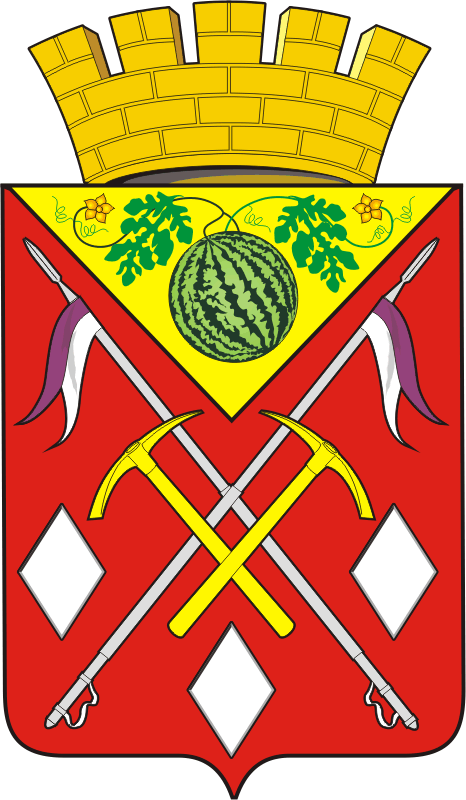 АДМИНИСТРАЦИЯМУНИЦИПАЛЬНОГО ОБРАЗОВАНИЯСОЛЬ-ИЛЕЦКИЙГОРОДСКОЙ ОКРУГОРЕНБУРГСКОЙ ОБЛАСТИПОСТАНОВЛЕНИЕ  № № п/пНаименование показателя (индикатора)Единица измеренияЗначение показателя (индикатора)Значение показателя (индикатора)Значение показателя (индикатора)Значение показателя (индикатора)Значение показателя (индикатора)Значение показателя (индикатора)Значение показателя (индикатора)№ п/пНаименование показателя (индикатора)Единица измерения2018год2019 год2020 годотчетный 2021 год2022 год2023 год2024 годПрограмма  «Управление градостроительной деятельностью и землепользованием на территории муниципального образования Соль-Илецкий городской округ»Программа  «Управление градостроительной деятельностью и землепользованием на территории муниципального образования Соль-Илецкий городской округ»Программа  «Управление градостроительной деятельностью и землепользованием на территории муниципального образования Соль-Илецкий городской округ»Программа  «Управление градостроительной деятельностью и землепользованием на территории муниципального образования Соль-Илецкий городской округ»Программа  «Управление градостроительной деятельностью и землепользованием на территории муниципального образования Соль-Илецкий городской округ»Программа  «Управление градостроительной деятельностью и землепользованием на территории муниципального образования Соль-Илецкий городской округ»Программа  «Управление градостроительной деятельностью и землепользованием на территории муниципального образования Соль-Илецкий городской округ»Программа  «Управление градостроительной деятельностью и землепользованием на территории муниципального образования Соль-Илецкий городской округ»Программа  «Управление градостроительной деятельностью и землепользованием на территории муниципального образования Соль-Илецкий городской округ»Программа  «Управление градостроительной деятельностью и землепользованием на территории муниципального образования Соль-Илецкий городской округ»6.Выполнения комплекса мероприятий, (проведение историко-культурной экспертизы территории, выкуп земельных участков с целью изьятия, образование земельных участков) направленных на формирование земельных участковед.13912228212200100N п/пНомер и наименование ведомственной целевой программы, основного мероприятияОтветственный исполнительСрокСрокОжидаемый конечный результат (краткое описание)Последствия       не реализации ведомственной целевой программы, основного мероприятияСвязь с показателями (индикаторами) муниципальной программы (подпрограммы) N п/пНомер и наименование ведомственной целевой программы, основного мероприятияОтветственный исполнительначала реализацииокончания реализацииОжидаемый конечный результат (краткое описание)Последствия       не реализации ведомственной целевой программы, основного мероприятияСвязь с показателями (индикаторами) муниципальной программы (подпрограммы) 6.Выполнения комплекса мероприятий, (проведение историко-культурной экспертизы территории, выкуп земельных участков с целью изьятия, образование земельных участков) направленных на формирование земельных участковОтдел архитектуры, градостроительства и земельных отношений2018 год2024 год765 ед.  земельных участков,  сведения о которых внесены в  ГКНотсутствие возможности проведения ремонтных работ по дорогам общего пользования, невозможность, строительства дорог местного значенияКоличество земельных участков, сведения о которых внесены в ГКНПриложение №3
к постановлению администрации
Соль-Илецкого городского округа
от ________2021 г № ______

Приложение № 3
к постановлению администрации
Соль-Илецкого городского округа
от 10.11.2017 г № 2971-пПриложение №3
к постановлению администрации
Соль-Илецкого городского округа
от ________2021 г № ______

Приложение № 3
к постановлению администрации
Соль-Илецкого городского округа
от 10.11.2017 г № 2971-пПриложение №3
к постановлению администрации
Соль-Илецкого городского округа
от ________2021 г № ______

Приложение № 3
к постановлению администрации
Соль-Илецкого городского округа
от 10.11.2017 г № 2971-пПриложение №3
к постановлению администрации
Соль-Илецкого городского округа
от ________2021 г № ______

Приложение № 3
к постановлению администрации
Соль-Илецкого городского округа
от 10.11.2017 г № 2971-пПриложение №3
к постановлению администрации
Соль-Илецкого городского округа
от ________2021 г № ______

Приложение № 3
к постановлению администрации
Соль-Илецкого городского округа
от 10.11.2017 г № 2971-пПриложение №3
к постановлению администрации
Соль-Илецкого городского округа
от ________2021 г № ______

Приложение № 3
к постановлению администрации
Соль-Илецкого городского округа
от 10.11.2017 г № 2971-пПриложение №3
к постановлению администрации
Соль-Илецкого городского округа
от ________2021 г № ______

Приложение № 3
к постановлению администрации
Соль-Илецкого городского округа
от 10.11.2017 г № 2971-пПриложение №3
к постановлению администрации
Соль-Илецкого городского округа
от ________2021 г № ______

Приложение № 3
к постановлению администрации
Соль-Илецкого городского округа
от 10.11.2017 г № 2971-пПриложение №3
к постановлению администрации
Соль-Илецкого городского округа
от ________2021 г № ______

Приложение № 3
к постановлению администрации
Соль-Илецкого городского округа
от 10.11.2017 г № 2971-пПриложение №3
к постановлению администрации
Соль-Илецкого городского округа
от ________2021 г № ______

Приложение № 3
к постановлению администрации
Соль-Илецкого городского округа
от 10.11.2017 г № 2971-пРесурсное обеспечение реализации муниципальной программыРесурсное обеспечение реализации муниципальной программыРесурсное обеспечение реализации муниципальной программыРесурсное обеспечение реализации муниципальной программыРесурсное обеспечение реализации муниципальной программыРесурсное обеспечение реализации муниципальной программыРесурсное обеспечение реализации муниципальной программыРесурсное обеспечение реализации муниципальной программыРесурсное обеспечение реализации муниципальной программыРесурсное обеспечение реализации муниципальной программыРесурсное обеспечение реализации муниципальной программыРесурсное обеспечение реализации муниципальной программыРесурсное обеспечение реализации муниципальной программыРесурсное обеспечение реализации муниципальной программыТаблица 3Таблица 3Таблица 3Таблица 3Таблица 3№СтатусНаименование муниципальной программы, подпрограммы, ведомственной целевой программы, основного мероприятия, мероприятияГлавный распорядитель бюджетных средств Источники финансированияОбъёмы финансирования (тыс. руб., в ценах соответствующих годов)Объёмы финансирования (тыс. руб., в ценах соответствующих годов)Объёмы финансирования (тыс. руб., в ценах соответствующих годов)Объёмы финансирования (тыс. руб., в ценах соответствующих годов)Объёмы финансирования (тыс. руб., в ценах соответствующих годов)Объёмы финансирования (тыс. руб., в ценах соответствующих годов)Объёмы финансирования (тыс. руб., в ценах соответствующих годов)Объёмы финансирования (тыс. руб., в ценах соответствующих годов)Объёмы финансирования (тыс. руб., в ценах соответствующих годов)№СтатусНаименование муниципальной программы, подпрограммы, ведомственной целевой программы, основного мероприятия, мероприятияГлавный распорядитель бюджетных средств Источники финансированияВсего за 2018-2024г.гВ том числе по годам:В том числе по годам:В том числе по годам:В том числе по годам:В том числе по годам:В том числе по годам:В том числе по годам:Ожидаемые результат к концу года реализации №СтатусНаименование муниципальной программы, подпрограммы, ведомственной целевой программы, основного мероприятия, мероприятияГлавный распорядитель бюджетных средств Источники финансированияВсего за 2018-2024г.гВ том числе по годам:В том числе по годам:В том числе по годам:В том числе по годам:В том числе по годам:В том числе по годам:В том числе по годам:Ожидаемые результат к концу года реализации №СтатусНаименование муниципальной программы, подпрограммы, ведомственной целевой программы, основного мероприятия, мероприятияГлавный распорядитель бюджетных средств Источники финансированияВсего за 2018-2024г.г2018201920202021202220232024Ожидаемые результат к концу года реализации 12345678910111213147Основное мероприятие 6Кадастровые работы по внесению сведений в ГКН в отношении земельных участковАдминистрация Соль-Илецкого городского округаВсего,2964,1300190428,51695,600350765ед.  земельных участков,  сведения о которых внесены в  ГКН.7Основное мероприятие 6Кадастровые работы по внесению сведений в ГКН в отношении земельных участковАдминистрация Соль-Илецкого городского округав том числе:7Основное мероприятие 6Кадастровые работы по внесению сведений в ГКН в отношении земельных участковАдминистрация Соль-Илецкого городского округафедеральный бюджет7Основное мероприятие 6Кадастровые работы по внесению сведений в ГКН в отношении земельных участковАдминистрация Соль-Илецкого городского округаобластной бюджет1695,61695,67Основное мероприятие 6Кадастровые работы по внесению сведений в ГКН в отношении земельных участковАдминистрация Соль-Илецкого городского округабюджет городского округа1268,5300190428,5000350